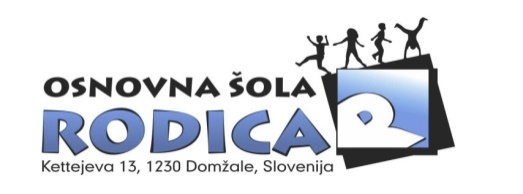 8. razred 2023/2024Učbeniki iz učbeniškega sklada:Milena Vidovič, ravnateljicaDelovni zvezki za 8. razred 2023/2024Ravnateljica: Milena VidovičPripomočki in ostala gradiva za 8. razred 2023/2024Če so stvari uporabne iz prejšnjih let, ne kupujte novih!Milena Vidovič, ravnateljicaNASLOVAVTORZALOŽBAOPOMBAMoja prva fizika 1: učbenik za 8. razred, 2012B. Beznec et. alModrijanRaziskujem Afriko in novi svet 8, Novo potovanje, učbenik za geografijo v 8. r., 2020H. VerdevRokus KlettPotujem v preteklost 8: učbenik za zgodovino v 8. razredu OŠ, 2020J. M. RazpotnikA. Plazar Rokus KlettPrava tehnika 8, učbenik za tehniko in tehnologijo v 8. r. OŠDragica Pešaković, Andrej ŠafhalterRokus Klettučbeniki za na klopSvet smo mi 8, učbenik za domovinsko in državljansko kulturo in etiko v 8. r., 2014M. CerarDZSGlasba danes in nekoč 8, učbenik za glasbeno vzgojo v 8.r, 2015PesekRokus KlettOd atoma do molekule: učbenik za kemijo v 8. rSmrduJutroučbeniki za na klopMaximal 2: učbenik za nemščino kot izbirni predmet v 8. r, 2018G. Motta idr., E. Krulak-KempistyRokus KlettNASLOVAVTORZALOŽBACENA OD GLASOV DO KNJIŽNIH SVETOV 8 PLUS (+), samostojni delovni zvezek za slovenščino (jezik in književnost), nova izdajaP. KodreRokus Klett19,90Messages 3, new edition, (delovni) učbenik za angleščino, 2015D. Goodey, N. GoodeyRokus KlettCambridge University Press19,80Messages 3, new edition, delovni zvezek za angleščino, 2015D. Goodey, N. GoodeyRokus Klett,Cambridge University Press18,80Potujem v preteklost 8: delovni zvezek za zgodovino v 8. razredu OŠ, 2020J. M. Razpotnik, A. PlazarRokus Klett18,50Skrivnosti števil in oblik 8, samostojni delovni zvezek za matematiko v 8. razredu, 3. ponatis, 5 delov, 2019T. Končan, V. Moderc, R. StrojanRokus Klett22,50Interaktivni komplet nove generacije BIOLOGIJA 8 (delovni zvezek v dveh delih, i-učbenik)D. Fon in B. UrbančičRokus Klett18,70Moja prva kemija 1: samostojni delovni zvezek za 8. razred OŠ, 2020Glažar, Godec, Vrtačnik, Wissiak GrmModrijan 16,90Prava tehnika 8: delovni listi s praktičnim gradivom za tehniko in tehnologijo v 8. r.Rokus Klett24,70Maximal 2: delovni zvezek za nemščino kot izbirni predmet v 8. r, 2017G. Motta, E. Krulak-KempistyRokus KlettSAMO UČENCI IZBIRNEGA PREDMETA20,00SKUPAJ159,80Kupite samiSpodaj našteti pripomočki so skupni (ne kupujte jih, kupili jih bomo v šoli in razdelili stroške)2 zvezka A4, nizki karo, 60-listna7 zvezkov A4, črtastih, 60-listnihmali črtasti zvezek (za GUM)nalivno peromodro in rdeče pisalosuhe barvicesvinčnik HBradirkageotrikotnikšestilokartonska mapalepiloŠport:gimnastični copati (absolutno ne natikači) ali čisti športni copati (superge)-  športni copati za zunaj-  majica s kratkimi ali dolgimi rokavi-  kratke hlače ali pajkice (dekleta) ali dolga trenirkaKemija:Periodni sistem elementov, zgibanka, DZSlikovni pripomočki: čopiči, svinčniki, risalni listi, tempera, vodene, akrilne barve, glina, tuš, mavec, oglje, škarje, lepilo, tiskarska barva, flomastri, redis pero, valjček za grafiko, žica, pastelni barvni svinčniki, plastelin, grafični nož, papirna gradiva), manjše količine gradbenega materiala za izvedbo nalog iz arhitektureZgodovina:Mali zgodovinski atlas, Modrijan (dostopni v razredu)Geografija:Atlas sveta za osnovne in srednje šole, MKZ (dostopni v razredu)